ISTITUTO COMPRENSIVO DON MILANI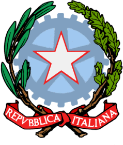 Via G. Da Fiore s.n.c. – Tel.0962-961176; Fax 0962-961176E-mail kric80600x@istruzione.it; Pec. kric80600@pec.istruzione.it Sito: https://icdonmilanikr.edu.it/C.F. 91021210793 C.M. KRIC80600X88900 Crotone (KR)DOMANDA DI ISCRIZIONE ALLA SCUOLA DELL’INFANZIA A.S. 2023/2024I sottoscritti, ai sensi degli artt. 46 e 47 D.P.R. 445/2000,Padre:		, (cognome e nome)in qualità digenitore/esercente la responsabilità genitorialetutoreaffidatarionato a	, il	cittadinanza  	e residente   a	in via/piazza  	Titolo di studio	Occupazione 	Codice Fiscale	Telefono/Cell.  	indirizzo e-mail  	Madre:		, (cognome e nome)in qualità digenitore/esercente la responsabilità genitorialetutoreaffidatarionata a	, il	cittadinanza  	e residente   a	in via/piazza  	Titolo di studio	Occupazione 	Codice Fiscale	Telefono/Cell.  	indirizzo e-mail  	CHIEDONOl’iscrizione del	proprio/a figlio/a,(cognome e nome)alla Scuola dell’infanzia per l’a.s. 2023-24 (Esprimere almeno 2 preferenze seguendo l’ordine numerico crescente: es: 1 – priorità più alta.) 	Infanzia FARINA – Gioacchino da Fiore snc 	Infanzia TUFOLO – Gioacchino da Fiore snc 	Infanzia BERNABO’ – Via SaffoChiedono di avvalersi,sulla base del piano triennale dell’offerta formativa (PTOF) della scuola e delle risorse disponibili, del seguente orario:orario ordinario delle attività educative per 40 ore settimanaliorario ridotto	delle attività educative per 25 ore settimanali mattutineChiedono altresì di avvalersi:dell’anticipo (per i/le bambini/e che compiono i 3 anni entro 30 aprile 2024) subordinatamente alla disponibilità di posti e alla precedenza dei/delle bambini/e che compiono il 3° anno di età entro il 31 dicembre 2022.In base alle norme sullo snellimento dell’attività amministrativa, consapevole delle responsabilità cui va incontro in caso di dichiarazione non corrispondente al vero,Dichiaranoche il/la bambino/a ha frequentato la scuola dell’infanzia di  	denominata	sez.	per n°	anni (compreso quello in corso)di non aver presentato e di non presentare domanda di iscrizione in altre scuole_l_ bambin _     		    		 (cognome e nome)		(codice fiscale)è nat_ a	il  	è cittadino  italiano  altro (indicare nazionalità)	 	se straniero, indicare la data di arrivo in Italia   	(dato utile ai fini statistici)è residente a	(prov. )  	Via/piazza	n.  	è stato sottoposto alle vaccinazioni obbligatorie  si  noè bambino/a con disabilità	 si  no(In caso di alunno con disabilità occorre consegnare copia della certificazione)Si allega copia del Codice Fiscale dell’alunno/a.La propria famiglia, oltre all’alunno, padre e madre, è composta da:(I dati richiesti sono utilizzati ai soli fini statistici)Figli_	nat_ a	il	 Figli_	nat_ a	il	 Figli_	nat_ a	il 	I sottoscritti, presa visione dell’informativa pubblicata sul sito web della scuola, nell’area “Trattamento dati e Privacy”, ai sensi dell’articolo 13 del decreto legislativo n.196/2003, dichiarano di essere consapevoli che la scuola può utilizzare i dati contenuti nella presente autocertificazione esclusivamente nell’ambito e per i fini istituzionali propri della Pubblica Amministrazione (Regolamento Ue 2016/679, noto come GDPR ).Data  	Firma dei genitoriPadre		 Madre   	Premesso che lo Stato assicura l’insegnamento della religione cattolica nelle scuole di ogni ordine e grado in conformità all’Accordo che apporta modifiche al Concordato Lateranense (art. 9.2), il presente modulo costituisce richiesta dell’autorità scolastica in ordine all’esercizio del diritto di scegliere se avvalersi o non avvalersi dell’insegnamento della religione cattolica.La scelta operata all’atto dell’iscrizione ha effetto per l’intero anno scolastico cui si riferisce e per i successivi anni di corso in cui sia prevista l’iscrizione d’ufficio, fermo restando, anche nelle modalità di applicazione, il diritto di scegliere ogni anno se avvalersi o non avvalersi dell’insegnamento della religione cattolica.I sottoscritti …………………………………………………………………………………………genitori dell’alunno/a	,chiedonoche il proprio figlio/a possa usufruire della seguente opzione:Insegnamento della Religione Cattolica (IRC)	Attività Alternativa	Data  	Firma dei genitoriPadre		 Madre   	(Art. 9.2 dell’Accordo, con protocollo addizionale, tra la Repubblica Italiana e la Santa Sede firmato il 18 febbraio 1984, ratificato con la legge 25 marzo 1985, n. 121, che apporta modificazioni al Concordato Lateranense dell’11 febbraio 1929: “La Repubblica Italiana, riconoscendo il valore della cultura religiosa e tenendo conto che i principi del cattolicesimo fanno parte del patrimonio storico del popolo italiano, continuerà ad assicurare, nel quadro delle finalità della scuola, l’insegnamento della religione cattolica nelle scuole pubbliche non universitarie di ogni ordine e grado.Nel rispetto della libertà di coscienza e della responsabilità educativa dei genitori, è garantito a ciascuno il diritto di scegliere se avvalersi o non avvalersi di detto insegnamento.OGGETTO: Liberatoria foto e immaginiI sottoscritti …………………………………………………………………………………………genitori dell’alunno/a………………………………………………………………………….......…iscritto/a alla classe/sezione	dell’ I.C. Don MilaniAUTORIZZANO	□ NON AUTORIZZANOl'Istituto Don Milani e i docenti a trattare i dati personali e ad utilizzare le riprese video e le fotografie relative al/alla figlio/a realizzate in occasione di recite, gite, saggi scolastici, eventi, attività didattiche e per finalità legate alla programmazione didattico-formativa dell’Istituto, ivi compresa la pubblicazione nel sito della scuola di riprese video e/o fotografiche relative ad eventi collettivi realizzati in ambito scolastico, per tutto il ciclo scolastico d’iscrizione dell’alunno.PRENDONO ATTOche qualora vengano acquisite, a titolo di "ricordo", immagini e/o riprese video dalla scuola ne è VIETATA LA PUBBLICAZIONE E LA DIFFUSIONE (in qualsiasi forma) a meno di avere ottenuto il consenso esplicito e diretto con apposita firma di o per tutte le persone presenti nei video o nelle foto.PRENDONO ATTOche i genitori non sono autorizzati a realizzare riprese audio e video, nonché fotografie in classe o nei locali della scuola durante le normali attività scolastiche o in incontri, colloqui, assemblee.Data  	Firma dei genitoriPadre		 Madre   	ECCESSO DI ISCRIZIONIIn caso di eccesso di iscrizioni saranno accolti i bambini e le bambine che compiono 3 anni entro il 31 dicembre 2023, secondo le seguenti priorità:Fratelli o sorelle già iscritti presso il nostro Istituto;Particolari impegni lavorativi dei genitori;Ricorso al sorteggio come estrema ratio.I bambini e le bambine nati dal 1 gennaio al 30 aprile 2024 (cosiddetti anticipatari) saranno accolti alle seguenti condizioni:Disponibilità di posti;Accertamento dell’avvenuto esaurimento di eventuali liste di attesa;Disponibilità di locali e dotazioni idonei sotto il profilo dell’agibilità e funzionalità, tali da rispondere alle diverse esigenze dei bambini;Acquisita autonomia nei bisogni primari.PER LA SCELTA DEL TEMPO PIENO SARANNO ACCOLTE IN VIA PRIORITARIA LE DOMANDE IN BASE AI SEGUENTI CRITERISITUAZIONE SOCIO LAVORATIVASITUAZIONE SOCIO LAVORATIVAa.Presenza nel nucleo familiare di entrambi i genitori che lavorano o, nel caso di famiglia monoparentale, dell’unico genitore che lavora (allegare autocertificazioni)b.Presenza nel nucleo familiare di entrambi i genitori di cui uno solo lavora (allegareautocertificazioni).c.Presenza nel nucleo familiare di un genitore che lavora nell’Istituto